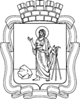 РОССИЙСКАЯ ФЕДЕРАЦИЯКемеровская область - КузбассПрокопьевский городской округПРОКОПЬЕВСКИЙ ГОРОДСКОЙ СОВЕТ НАРОДНЫХ ДЕПУТАТОВ6-го созыва(тридцать девятая сессия)Решение № 285от_ 22. 06. 2021принято Прокопьевским городскимСоветом народных депутатов22. 06. 2021О досрочном прекращении полномочий депутата Прокопьевского городского Совета народных депутатовРассмотрев заявление депутата Прокопьевского городского Совета народных депутатов 6-го созыва Яцухно П.П. о досрочном прекращении полномочий депутата Прокопьевского городского Совета народных депутатов в связи
с  отставкой по собственному желанию, руководствуясьпунктом 2 части 10 статьи 40 Федерального закона от 06.10.2003 № 131-ФЗ «Об общих принципах организации местного самоуправления в Российской Федерации», пунктом 1 части 1 статьи 33 Устава муниципального образования «Прокопьевский городской округ Кемеровской области - Кузбасса»,Прокопьевский городской Совет народных депутатовРешил:1. Принять отставку по собственному желанию депутата Прокопьевского городского Совета народных депутатов 6-го созывапо избирательному 
округу № 7Яцухно Петра Петровича.2. Считать прекращенными досрочно полномочия депутата Прокопьевского городского Совета народных депутатов Яцухно Петра Петровича  18 июня 2021 года.3. Настоящее решение подлежит официальномуопубликованиюв газете «Шахтерская правда», вступает в силу с момента подписания.4. Контроль за исполнением настоящего решения возложить 
на председателя Прокопьевского городского Совета народных депутатов 
Н. А. Бурдину.	ПредседательПрокопьевского городского Совета народных депутатов 						Н. А. Бурдина	Главагорода Прокопьевска							А. Б. Мамаев« 22 »  июня 2021(дата подписания)